PERNYATAAN KEASLIAN SKRIPSI	Dengan ini saya menyatakan bahwa skripsi yang saya tulis sebagai salah satu syarat untuk memperoleh gelar Sarjana Hukum Islam dan diajukan pada Jurusan Hukum Tata Negara Fakultas Syari’ah Universitas Islam Negeri Sultan Maulana Hasanudin Banten ini sepenuhnya asli merupakan karya tulis ilmiah saya pribadi.	Adapun tulisan maupun pendapat orang lain yang terdapat dalam skripsi ini telah saya sebutkan kutipannya secara jelas sesuai dengan etika keilmuan yang berlaku di bidang penulisan karya ilmiah.	Apabila di kemudian hari terbukti bahwa sebagian atau seluruh isi skripsi ini merupakan hasil perbuatan plagiarisme atau mencontek karya tulisan orang lain, saya bersedia untuk menerima sanksi berupa pencabutan gelar kesarjanaan yang saya terima atau sanksi akademik lain sesuai dengan peraturan yang berlaku.Serang,  06 Juli 2018Hayni Dimas PuspitasariNIM: 141200335ABSTRAKNama: Hayni Dimas Puspitasari  NIM: 141200335  Judul Skripsi: IMPLEMENTASI PERATURAN MENTERI DESA NOMOR 19 TAHUN 2017 TENTANG PENETAPAN PRIORITAS PENGGUNAAN DANA DESA TAHUN 2018 (Studi Kasus di Desa Sukamanah Kec. Kaduhejo Kab. Pandeglang)Dana Desa diberikan untuk meningkatkan kesejahteraan dan pemerataan pembangunan Desa melalui peningkatan pelayanan publik Desa, memajukan perekonomian desa, mengatasi kesenjangan pembangunan antara Desa serta memperkuat masyarakat Desa sebagai subjek dari pembangunan. Seharusnya pemerintah desa dapat menjalankan dan melaksanakan tugasnya dalam melayani masyarakat dengan memanfaatkan dana desa dengan sebaik-baiknya sesuai dengan amanat yang dicantumkan dalam peraturan menteri desa nomor 19 tahun 2017.Perumusan masalah dalam skripsi ini adalah 1) Bagaimana Penerapan Peraturan Menteri Desa Nomor 19 Tahun 2017 di Desa Sukamanah? 2) Apa yang menjadi faktor penghambat Pemerintah Desa dalam melaksanakan prioritas penggunaan Dana Desa?Tujuan penelitian dalam penulisan skripsi ini adalah 1) Untuk mengetahui dan menganalisis Implementasi Peraturan Menteri Nomor 19 Tahun 2017 di Desa Sukamanah. 2) Untuk mengetahui faktor yang menghambat Pelaksanaan Prioritas Penggunaan Dana Desa di Desa Sukamanah.Metode penelitian dalam skrispi ini adalah menggunakan penelitian kualitatif yaitu metode penelitian ilmu-ilmu sosial yang mengumpulkan dan menganalisis data berupa kata-kata (lisan maupun tulisan) dan perbuatan manusia. Dari penulisan skripsi ini dapat diambil kesimpulan: 1) Bahwa penerapan Peraturan Menteri Desa Nomor 19 Tahun 2017 di Desa Sukamanah dari pembangunan dan pemberdayaan masyarakat yang seharusnya dilaksanakan 4 prioritas pembangunan dan pemberdayaan masyarakat hanya ada 2 prioritas yang terlaksana yaitu: BUMDes yang diberi nama Barokah Jaya dengan membudidayakan bebek dan Produk Unggulan Desa dengan membuat Gambar Siluet yang nantinya dipasarkan melalui Rumah Kemasan. 2) Faktor penghambat Pemerintah Desa dalam melaksanakan prioritas penggunaan Dana Desa sebagai berikut: Kurangnya pemahaman perangkat Desa terhadap mekanisme penggunaan Dana Desa, Desa tidak memiliki tanah bengkok atau lahan garapan milik desa dan Kurangnya partisipasi masyarakat dalam melaksanakan pembangunan Desa.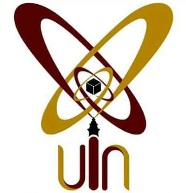 Assalamu’alaikum Wr. Wb.Dipermaklumkan dengan hormat, bahwa setelah membaca dan menganalisis serta mengadakan koreksi seperlunya, maka kami berpendapat bahwa Skripsi Saudari Hayni Dimas Puspitasari, NIM: 141200335 yang berjudul IMPLEMENTASI PERATURAN MENTERI DESA NOMOR 19 TAHUN 2017 TENTANG PENETAPAN PRIORITAS PENGGUNAAN DANA DESA TAHUN 2018 (Studi Kasus di Desa Sukamanah Kec. Kaduhejo Kab. Pandeglang) telah dapat diajukan sebagai salah satu syarat untuk melengkapi ujian munaqasyah pada Fakultas Syariah Jurusan Hukum Tata Negara Universitas Islam Negeri Sultan Maulana Hasanuddin Banten. 	Demikian, atas segala perhatiannya,  kami ucapkan terima kasih.Wassalamu’alaikum Wr.Wb.                                                                        Serang, 06 Juni 2018IMPLEMENTASI PERATURAN MENTERI DESA NOMOR 19 TAHUN 2017 TENTANG PENETAPAN PRIORITAS PENGGUNAAN DANA DESA TAHUN 2018 (Studi Kasus di Desa Sukamanah Kec. Kaduhejo Kab. Pandeglang)Oleh:HAYNI DIMAS PUSPITASARINIM: 141200335Menyetujui,PENGESAHAN	Skripsi a.n. Hayni Dimas Puspitasari, NIM: 141200335 yang berjudul IMPLEMENTASI PERATURAN MENTERI DESA NOMOR 19 TAHUN 2017 TENTANG PENETAPAN PRIORITAS PENGGUNAAN DANA DESA TAHUN 2018 (Studi Kasus di Desa Sukamanah Kec. Kaduhejo Kab. Pandeglang), telah diajukan dalam  sidang munaqasyah Universitas Islam Negeri (UIN) Sultan Maulana Hasanuddin Banten Pada tanggal 26 Juni 2018. Skripsi ini telah diterima sebagai salah satu syarat untuk memperoleh gelar Sarjana Hukum (S.H) pada Fakultas Syariah jurusan Hukum Tata Negara Universitas Islam Negeri Sultan Maulana Hasanuddin Banten.       Serang, 26 Juni 2018PERSEMBAHANMOTTO58. Sesungguhnya Allah menyuruh kamu menyampaikan amanat kepada yang berhak menerimanya dan (menyuruh kamu) apabila menetapkan hukum di antara manusia supaya kamu menetapkan dengan adil. Sesungguhnya Allah memberi pengajaran yang sebaik-baiknya kepadamu. Sesungguhnya Allah adalah Maha mendengar lagi Maha melihat.(QS An-Nisa Ayat 58)RIWAYAT HIDUP PENULISHayni Dimas Puspitasari adalah nama lengkap penulis, dilahirkan di Pandeglang  pada tanggal 14 September 1996. Anak Tunggal dari pasangan Egi Sugiyadi dan Samaah. 	Penulis lahir dari keluarga yang sederhana, pada masa kecil penulis menyelesaikan Pendidikan Dasar di SDN Sukamanah 1 kecamatan Kaduhejo pada tahun 2008 lulus dari Sekolah Dasar tersebut, kemudian melanjutkan sekolah pada tingkat berikutnya yaitu di MTsN Model Pandeglang 1 lulus pada tahun 2011, kemudian melanjukan ke MAN 1 Pandeglang mengambil jurusan IPS lulus pada tahun 2014 dan kuliah di UIN Sultan Maulana Hasanudin Banten Fakultas Syariah Jurusan Hukum tata Negara.  Selama menjadi Mahasiswa penulis sempat aktif di organisasi LPM SIGMA sebagai anggota dan Komunitas Soedirman 30 sebagai anggota.Nomor	: Nota Dinas Lamp	: 1 (satu) EksemplarHal 	: Pengajuan Munaqasah	  a.n. Hayni Dimas Puspitasari              NIM : 141200335Kepada YthDekan Fakultas Syariah UIN SMH BantenDi – 	Serang  Pembimbing I,Hj. Ida Mursidah, S.H., M.M., M.H.NIP. 19650802 199203 2 003Pembimbing  II,Dr. H. Dede Permana, M.A.NIP. 19790326 200812 1 001Pembimbing I,Hj. Ida Mursidah, S.H., M.M., M.H.NIP. 19650802 199203 2 003Pembimbing  II,Dr. H. Dede Permana, M.A.NIP. 19790326 200812 1 001MengetahuiMengetahuiDekan Fakultas Syariah Dr. H. Yusuf Somawinata, M.Ag NIP. 195911199103 1 003Ketua Jurusan Hukum Tata Negara Dr.H. Muhammad Ishom,M.A NIP.19760623 200604 1 002Ketua Merangkap AngotaAhmad Harisul Miftah, M.Si  NIP. 19770120 200901 1 011Sekretaris Merangkap AngotaAgung Heru Setiadi, Pd.I. M.PdNIP. 19850827 201101 1 009Anggota,Anggota,Penguji IDr. H. Yusuf Somawinata, M. AgNIP. 19591119 199103 1 003Penguji IIAtu Karomah, S.H., M.Si                NIP. 19690214 199903 2 001Pembimbing I,Hj. Ida Mursidah, S.H., M.M., M.H.NIP. 19650802 199203 2 003 Pembimbing  II,Dr. H. Dede Permana, M.A.NIP. 19790326 200812 1 001